МИНИСТЕРСТВО КУЛЬТУРЫ НОВОСИБИРСКОЙ ОБЛАСТИГБУДО НСО « Бердская детская музыкальная школа им. Г.В.Свиридова» «Пути повышения эффективности учебного процесса в работе с учащимися младшего школьного возраста в классе трубы в детской музыкальной школе»Методическая разработкаВыполнили: преподаватель по классу трубы Коротков А.Н.  и концертмейстер Иванова И.М.Новосибирск 2022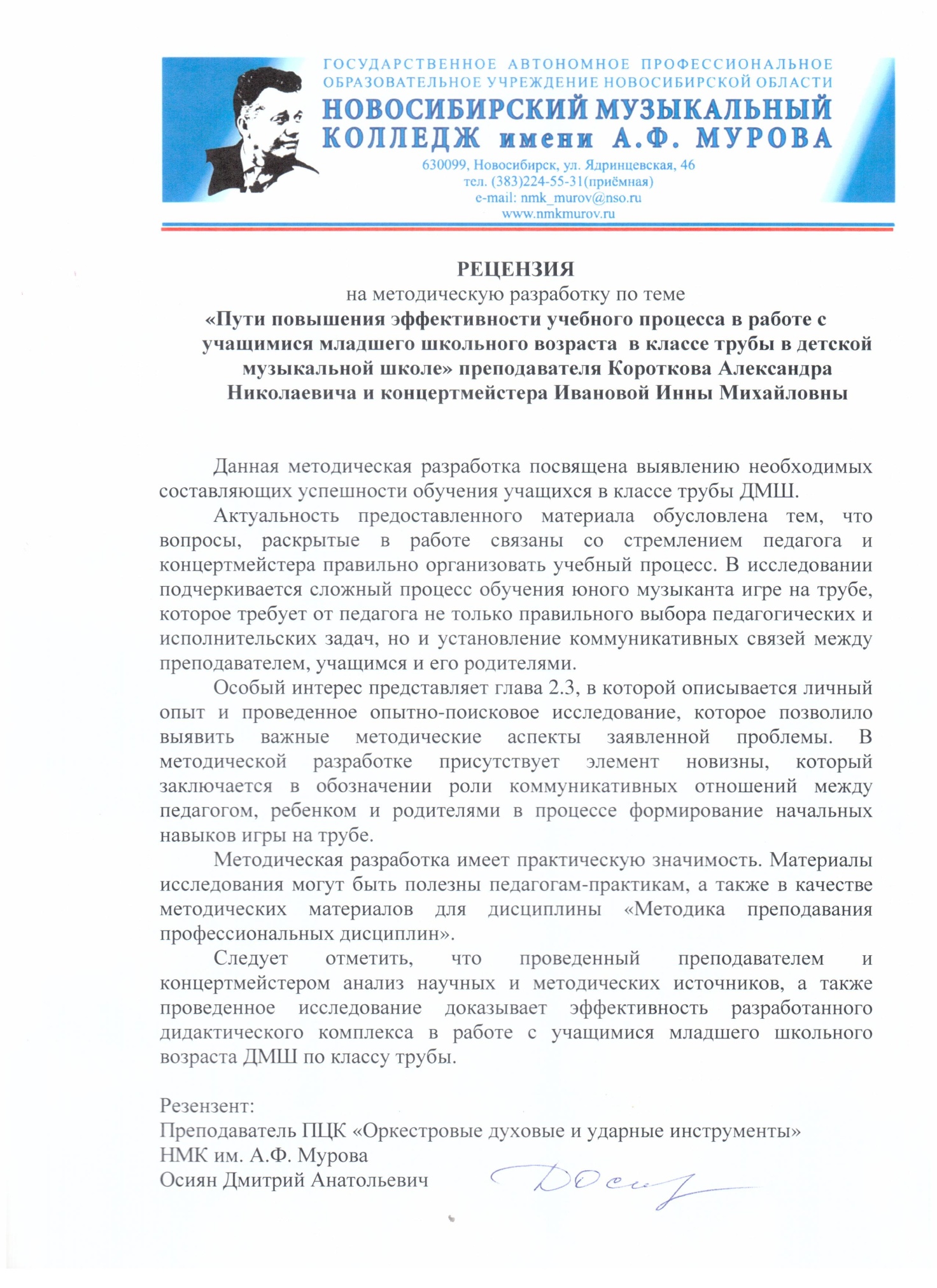 ОГЛАВЛЕНИЕВведение……………………………………………………………………….3Глава 1 Теоретические основы исследования особенностей работы с учащимися младшего школьного возраста в классе трубы в ДМШ………………………………......…………………………………...…..6Анализ отечественных и зарубежных школ и методик обучения игры на трубе.........................................................................................................6Условия формирования мотивирующей среды для развития творческих способностей детей младшего школьного возраста………………….......................................................................11Воспитательно-психологические аспекты работы преподавателя в классе трубы в формировании у учащихся волевых качеств и навыков самоконтроля…………………………………………………………….15Глава 2 Опыт работы по формированию навыков игры на трубе на начальном этапе обучения ………………………………………………….22Методические принципы постановки исполнительского аппарата……………………………………..............................................22 Методы формирования исполнительской техники и музыкально-художественного мышления…………………………............................28 Оптимизация процесса формирования навыков игры на трубе на начальном этапе обучения через опытно-поисковую работу………33Заключение……………………………………………………………..........41Список литературы……………………………………………………........45Приложение.....................................................................................................49ВведениеАктуальность проблемы. В современной педагогике на один из первых планов выдвинута проблема воспитания, которое понимается как организованный процесс, направленный на оказание содействия развитию личности воспитанника. Федеральный государственный стандарт дополнительного образования нацеливает преподавателей на главный результат- социализацию ребенка, потребность в творчестве, развитие любознательности, мотивацию в достижении успеха, обеспечение достижения обучающимися результатов освоения дополнительных общеобразовательных программ. Современные дети, поступая обучаться в детскую музыкальную школу, кроме общеобразовательной школы посещают спортивную секцию или танцевальный кружок, репетиторов по английскому языку, робототехнику, художественную школу. В условиях сильной загруженности учащимся трудно самостоятельно включиться в процесс обучения в музыкальной школе, ведь нужно не просто посещать её, а выполнять домашнее задание. Обучение игре на трубе в ДМШ - одно из самых трудных занятий, требующих от обучающихся освоения различных по трудности упражнений и приёмов. Преподаватель должен обладать необходимыми компетенциями, уметь грамотно организовать учебно-воспитательный процесс. В связи с этим многие преподаватели находятся в поиске путей повышения эффективности учебного процесса. Эта тема актуальна во все времена, с тех пор как существуют понятия обучения и воспитания. Данная работа посвящена выявлению необходимых составляющих успешности обучения учащихся в классе трубы ДМШ. В ней рассмотрено влияние коммуникативных отношений на обучение, приведены описание и результаты опытно-поисковой работы по исследованию влияния участия родителей в процессе обучения на формирование навыков игры на трубе в первый год обучения, приведены критерии и показатели уровня сформированности начальных навыков игры на трубе. Опытно-поисковая работа проводилась на базе БДМШ им. Свиридова.Методологической основой исследования явились: возрастная психология: А.С. Белкин, Н. В. Завалова, Б. В. Ломов, В. Н. Пономаренко; современная школа Ч. Колин; теория и методика обучения: В. Апатский; методика и практика обучения игре на духовых инструментах: Ж. Б. Арбан, Н.В. Волков, В.Н. Гержева, Т. А. Докшицер, А. П. Митронов, М. И. Табаков, Ю. Усов, Ю. О. Ягудин.Новизна исследования состоит в том, что в работе впервые изучены аспекты влияния коммуникативных отношений на формирование навыков игры на трубе в начальный период обучения в ДМШ.Объект исследования: специфика музыкального обучения детей в классе трубы в условиях ДМШПредмет исследования: процесс формирования навыков игры на трубе Цель: выявить особенности работы с учащимися по классу трубы в начальный период обучения в условиях ДМШ. Гипотеза: процесс формирования навыков игры на трубе в ДМШ будет проходить более эффективно, если: обучение будет построено на основе коммуникативных отношений между преподавателем, учащимся и его родителями; родители будут принимать активное участие в процессе обучения своего ребенка; на основе теоретического анализа проблемы будут определены критерии и уровни освоения необходимых навыков;Задачи:Проанализировать отечественные и зарубежные школы и методики игры на трубе.Охарактеризовать необходимые условия для успешного обучения учащегося в ДМШ по классу трубы.Рассмотреть вопросы воспитательно-психологической работы преподавателя в классе трубы и актуальности формирования у учащихся волевых качеств и навыков самоконтроля.Изучить и описать методические принципы постановки исполнительского аппарата, особенности формирования исполнительской техники и музыкально-художественного мышления.Обобщить методы формирования исполнительской техники.Методы исследования: теоретические: анализ литературы по проблеме и теме исследования, сравнение, обобщение, систематизация; эмпирические: педагогическое наблюдение, опытно-поисковая работа, мониторинг.База исследования:ГБУДО НСО «Бердская детская музыкальная школа им. Г. В. Свиридова» Логическая структура методической работы обусловлена целью и задачами исследования: работа состоит из введения, двух глав, заключения, списка литературы, приложения.Представленный в работе материал позволяет сделать выводы по теме исследования, которые будут даны в заключении.Глава 1 Теоретические основы исследования особенностей работы с учащимися младшего школьного возраста в классе трубы в ДМШАнализ отечественных и зарубежных школ и методик обучения игры на трубеВажнейшим компонентом обучения игре на музыкальном инструменте является наличие современного информационно-методического обеспечения. Методика как совокупность способов и приемов выполнения какой-либо работы применительно к музыкальной педагогике представляет собой учение о способах преподавания того или иного предмета. Эта прикладная отрасль знания формируется на основе анализа и обобщения опыта лучших отечественных и зарубежных педагогов-музыкантов и исполнителей, упор в ней делается на изучение закономерностей и приемов индивидуального обучения [18, с. 218].В основном все известные школы и методики игры на трубе направлены на всестороннее развитие учащегося: на развитие технических и музыкальных, творческих способностей; развитие навыков чтения с листа; обучению сольному и ансамблевому исполнительству. В процессе изучения и критического анализа опыта существующих школ и методик приобретается педагогическое мастерство, оно заключается в постоянном варьировании методов обучения в зависимости от возможностей своего ученика. Педагогу необходимо уметь подбирать для каждого ученика свой комплекс инструктивного и художественного материала в соответствии с его данными.   В настоящее время существует большое количество методических пособий и школ игры на трубе, но в одних пособиях только инструктивный материал, в других есть художественный материал, но нет необходимого инструктивного. Поэтому возникает потребность выбирать для работы с учащимися ДМШ из разных школ и пособий необходимый материал. Этот раздел посвящён анализу изученных зарубежных и отечественных школ игры на трубе, наиболее подходящих для работы в ДМШ.Среди зарубежных авторов ведущей школой является «Полная школа для корнет-а-пистона и саксгорна» Ж. Арбана. Известно, что Ж. Арбан был сам виртуозом-корнетистом и эта школа была прежде всего предназначена для корнет-а-пистона. Школа Ж. Арбана несколько раз переиздавалась. В 1956 году переработанную и дополненную Жаном Мэтром школу переиздало музыкальные издательства А. Ледюка в Париже. В нашей стране она была издана в 1964 и 1970 годах под редакцией Г. Орвида. Школа Ж. Арбана- уникальный труд, который часто называют энциклопедией технических приемов игры, а иногда даже библией трубача. По этой школе выучилось не одно поколение знаменитых трубачей-виртуозов.  Ценность школы в том, что Ж. Арбан собрал в ней все основные технические трудности трубача.  Новое пособие Ж. Арбана- Ж. Мэра состоит из трех частей, а каждая часть из разделов. Первая часть – это школа для начинающих трубачей, с упражнениями на освоение различных штрихов и технических приемов.  В ней каждый раздел посвящен освоению определенной технической трудности. Есть разделы, посвященные работе над трезвучиями, гаммами, септаккордами, мелизмами и др. Вторая часть посвящена более углубленному освоению техники, она заканчивается разделом на освоение двойного и тройного стаккато.  Эту часть можно использовать в работе с учащимися средних и старших классов ДМШ. Третья часть посвящена стилю игры и интерпретации, она больше предназначена для учащихся музыкальных колледжей.  В пособии Ж. Арбана инструктивный материал не выстраивается в единую методическую линию, поэтому преподаватель на свое усмотрение выбирает те или иные упражнения, в зависимости от задач, которые он ставит в данный момент перед своим учеником.Из зарубежных авторов, кроме школы Ж. Арбан, для работы с учащимися ДМШ в классе трубы представляют интерес и другие труды. Это методика одного из выдающихся американских трубачей-виртуозов Герберта Кларка «Систематический подход к ежедневным занятиям на трубе», учебные пособия «Современный метод для корнета и трубы» Эрнста Вильямса, «Ежедневные занятия для корнета и трубы» Уильяма Тика, «Ежедневные упражнения для трубы» в четырех частях Альберта Манчини, пособие Макса Шлоссберга «Ежедневные упражнения и технические этюды для трубы».  Интересной находкой для преподавателей являются пособия, изданные в 70-80 годы XX века: «Дыхание, опора, амбушюр, метод» западногерманского трубача Рольфа Кинга, «Разыгрывание + упражнения» американца Джеймса Стемпа. Большой популярностью в нашей стране пользуется «Полная современная школа для трубы или корнета» Чарлза Колина. Школа состоит из восьми разделов. К двум разделам есть методические рекомендации, в которых Ч. Колин даёт ценные рекомендации по постановке исполнительского аппарата, работе языка, управления струёй воздуха, развитии диапазона, организации самостоятельных занятий. Для работы с учащимися ДМШ самый интересный из всех разделов-первый, с названием «Мелодическая основа». Он предназначен для начинающих трубачей, состоит из 15 подразделов, 480 инструктивных однострочных упражнений, отрывков народных песен и известных классических произведений. Осваивая каждый новый раздел, начинающий трубач поднимается всё выше и выше по ступенькам исполнительского мастерства. В разделах со второго по шестой даются упражнения на разные штрихи, гаммообразные упражнения, хроматические последовательности, различные мелодические фигурации в разных тональностях, простые этюды. В седьмом разделе – 23 этюда Ч. Колина и 24 этюда Харриса, в восьмом - 32 дуэта для труб А. Харриса и Б. Нильсона.В отличии от зарубежных школ, которые в основном содержат упражнения, гаммы, этюды, в отечественных школах игры на трубе инструктивный материал дается вперемежку с художественными произведениями. Первые отечественные школы игры на трубе появились в конце 19 - начале 20 веков. Это: «Метод для обучения в войсках на сигнальном рожке», «Метод для обучения в войсках на кавалерийской трубе», «Школа для корнета с пистонами» В. Вурма, пособие «Школа игры на трубе» Г. А. Орвида, «Школа для корнета и трубы» А. Клейнарда, «Первоначальная прогрессивная школа для трубы» М.И. Табакова. В 1997 году было издано методическое пособие Т.А. Докшицера «Система комплексных занятий трубача». В этих школах и пособиях можно найти много полезной информации не только по постановке дыхания и амбушюра, но и формированию штриховой культуры, техники, творческого мышления, советы по организации самостоятельных занятий, также полезные разминки, упражнения, секвенции. Все отечественные школы построены по похожему принципу- от простых упражнений к постепенному усложнению.«Первоначальная прогрессивная школа для трубы» М. И. Табакова состоит из четырёх частей. В первой части автор дает методические указания и советы педагогу. М. Табаков в своем труде обозначил главные требования, предъявляемые к педагогу. Они заключаются в осознании твердых основ обучения, к которым относится:Общая постановка корпуса, головы, рук, инструмента.Постановка мундштука.Развитие амбушюра и связанных с ним мышц лица и губ.Усвоение приёмов звукоизвлечения, приёмов атаки звука.Постановка и развитие дыхания.Развитие техники пальцев и языка.Систему ежедневных занятий.Методику работы над тренировочным и художественным материалом по школе ка средство воспитания высококвалифицированного музыканта исполнителя [17, с. 9].Большое внимание автор уделяет выработке красивого ровного звука, в первом разделе дается для этого много упражнений.  Далее идут разделы на освоение приема легато, гамм, арпеджио и изучение пьес во всех тональностях. Во второй части большое внимание уделено освоению синкопированного и пунктирного ритма. Вначале идут упражнения на освоение синкоп, а далее- произведения, в которых этот ритм закрепляется.  В третьей и четвертых частях также даются упражнения, гаммы, этюды и пьесы во всех тональностях с постепенным усложнением. Для работы с учащимися ДМШ материал школы можно использовать выборочно, большей частью в средних и старших классах, так как в инструктивном и художественном материале часто присутствуют высокие ноты. Примерно по такому же принципу построены «Школа игры на трубе» А. Митронова, «Школа начального обучения игре на трубе» Л. Чумова, «Начальная школа игры на трубе или корнете, альте, теноре, баритоне» И. Кобеца и «Школа игры на трубе» С. Баласаняна.  В них также инструктивный и художественный материал расположен с постепенным усложнением различных трудностей. Для учащихся ДМШ больше подходят школы И. Кобеца, С. Баласаняна и Ю.Усова . Во второй части школы С. Баласаняна есть упражнения и этюды на освоение и развитие различных видов техники. А в школе И. Кобеца в первом разделе идут методические рекомендации, упражнения и этюды, ежедневные подготовительные упражнения, гаммы и арпеджио, во втором – пьесы для трубы in B, корнета, тенора, баритона и фортепиано, в третьем- переложения для альта in Es и фортепиано, в четвертом разделе ансамбли (дуэты, трио, квартеты). В школе Ю. Усова большое внимание уделено начальному периоду обучения игре на трубе, воспитанию основ звукообразования, постановке дыхания, амбушюра, пальцев.В 1985 году было издано методическое пособие Т. Докшицера «Система комплексных упражнений трубача», которое стало настольной книгой многих исполнителей на духовых инструментах. Пособие адресовано профессиональным исполнителям, студентам, музыкантам-любителям и учащимся детских музыкальных школ, начиная с 3-го - 4-го года обучения. Пособие состоит из двух частей.  Первая часть- комплексы малой средней степени трудности, вторая – трудные комплексы. В методических рекомендациях автор дает советы по организации занятий, о развитии отдельных элементов исполнительского аппарата, о способах расслабления утомленных мышц, советы по питанию трубача и др. Предлагаемый нотный материал даёт возможность проведения комплексных уроков полных и сокращенных. Комплексы включают в себя разминки, вокализы и секвенции. Разминки- это гимнастика трубача, наилегчайшие упражнения комплекса. Перед разминкой Т. Докшицер советует сделать предразминку- базинг. Нотный материал разминки можно взять из комплексов. Вокализы- это певучие интервальные упражнения, важная часть комплексного занятия. Вокализы развивают одновременно атаку, звук, дыхание, выносливость губных мышц. Секвенции – это упражнения, развивающие исполнительскую технику трубача. Автор предлагает комплексные уроки разной степени трудности, полные и сокращенные и подробно описывает как выбрать комплекс и как пользоваться этой системой [8, с. 8-10].Положив в основу обучения принцип неразрывного единства технического и художественного развития учащегося преподавателю ДМШ необходимо уметь грамотно использовать на практике труды выше перечисленных знаменитых трубачей-виртуозов в сочетании с инструктивным и художественным материалом из других пособий – хрестоматий, сборников, пьес и этюдов.Условия формирования мотивирующей среды для развития творческих способностей детей младшего школьного возрастаОдна из главных задач преподавателей детских музыкальных школ — это развитие творческих способностей учащихся. Обучение игре на музыкальном инструменте — это всегда процесс творческий. Но реальный процесс творческой деятельности отличается от творчества учащихся в учебном процессе. Для того чтобы заниматься творчеством самостоятельно нужно учиться этому с раннего детства.  Много существует видов разного творчества. Предрасположенность к какому – либо творчеству может быть заложена генетически, а может быть сформирована в процессе обучения, путем включения учащихся в различные виды творческой деятельности.Развитию творческих способностей в классе духовых инструментов способствуют различные виды коллективного музицирования. Сольная игра на духовых инструментах – это очень увлекательный творческий процесс, а игра в ансамбле духовых инструментов – еще более увлекательное занятие.  Коллективное музицирование формирует сознательное отношение учащегося к общему делу, чувство ответственности, превращает урок в эффективную форму учебно-воспитательного процесса. Игра в дуэтах, трио и оркестре нравится ребятам, занятия проходят на эмоциональном подъеме, что способствует мотивации и развитию музыкально-интеллектуальных качеств учащихся. Принимая участие в разнообразных формах творческой деятельности в процессе обучения, приобщаясь к миру прекрасного, учащийся приобретает эмоциональную свободу и эстетический вкус.Решая задачи эстетического воспитания, формирования художественного вкуса и духовно-нравственных идеалов, коллективное музицирование способствует развитию чувства товарищества, ответственности, повышает самооценку, воспитывает потребность в самообразовании, а значит, в целом способствует гармоничному развитию личности ребёнка, его творческих задатков.  Вся учебно-воспитательная работа преподавателя ДМШ направлена на то, чтобы, обучая исполнительским навыкам, сохранить индивидуальность и неповторимость ребенка, раскрыть и развить в нем творческие способности. Для этого должны быть созданы специальные условия:Прежде всего, необходима комфортная доброжелательная атмосфера, основанная на сотрудничестве с ребенком и взаимопомощи. Это один из самых важных аспектов успешного обучения и творческого развития учащегося. Когда урок проходит в спокойной обстановке, преподаватель корректно поправляет ошибки ученика, поощряет его к самостоятельной мыслительной деятельности, то повышается работоспособность учащегося. Ребята такого учителя уважают и не боятся идти на урок. Очень важно учитывать индивидуальность ребенка, помогать ему быть на уроке спокойным, уверенным в себе, смелым.Для каждого учащегося составляется индивидуальный учебный план обучения. В школу приходят обучаться дети с разными физическими данными, способностями, знаниями, умениями, навыками и увлечениями. И поэтому, с целью реализации творческой активности, каждому учащемуся предлагаются разные пути обучения. Учащиеся в ДМШ могут обучаться по различным образовательным программам, которые в разных школах имеют различные варианты. Например, в Бердской детской музыкальной школе имени Г.В.Свиридова реализуются дополнительные общеразвивающие общеобразовательные программы в области музыкального искусства и дополнительные предпрофессиональные образовательные программы в области музыкального искусства по различным предметам с разными сроками и вариантами обучения. За родителями и учащимися всегда остается право выбора, что обеспечивает психологически комфортное музыкальное образование. Всегда есть возможность выбрать как сроки обучения, так и формы музыкальной деятельности, содержательную направленность, репертуар. При выборе учитываются индивидуальные особенности ребенка, образовательный запрос семьи, мотивация к обучению и личная трактовка его конечной цели. Для кого-то конечная цель- стать грамотным музыкантом –любителем, владеть практическими навыками музицирования. Другим учащимся хочется встать на путь профессионального музыкального образования и в дальнейшем продолжить обучение в учебных учреждениях среднего и высшего звена. При выборе любого маршрута обучения, для всех есть одна общая цель - овладеть навыками самостоятельной творческой деятельности, развить творческие способности.Творческие способности, как известно, могут развиваться только при условии творческой активности учащихся, для стимулирования которой должна быть разработана система разноплановой мотивирующей внеклассной деятельности, в которой принимают активное участие все преподаватели и учащиеся. Такая работа всегда планируется в перспективе на год при соблюдении важного принципа – единства урочной и внеурочной работы. Примерные виды внеклассной деятельности:Мероприятия соревновательного характера. Это различные школьные конкурсы и фестивали, олимпиады и детские конференции. Самую действенную мотивацию на учащихся оказывают участие в различных конкурсах. Не все учащиеся могут результативно участвовать в областных, межрегиональных, всероссийских и международных конкурсах. Для этого необходимо проводить школьные конкурсы, на которых каждого участника наградить диплом. Школьные конкурсы — это праздник для детей, они помогают сделать творчество радостным, помогают реализовать индивидуальный подход в обучении и активизировать учебно-творческую деятельность детей. Активное участие в концертно –просветительской деятельности ДМШ. Для раскрытия творческих способностей необходима форма работы, которая способствует формированию таких качеств личности как ответственность, стремление к совершенству, инициативность. Все эти качества ребята проявляют, участвуя в концертных программах. Например, в Бердской детской музыкальной школе им. Г.В.Свиридова организованы школьные абонементы для учащихся СОШ «В гостях у музыки», «Музыкальная шкатулка», для воспитанников детских садов «Сказки музыкального королевства». Еще одна традиционная форма внеклассной работы - школьные праздники, посвященные дню знаний, дню учителя, дню матери, международному дню музыки, дню защитника отечества, победе в Великой Отечественной войне, юбилейным датам композиторов и др.  Участие в таких мероприятиях расширяет кругозор, способствует расширению личного творческого опыта учащегося, приобщает к социально-значимой жизни общества. Все вышеперечисленные мероприятия объединяют детей разных классов, помогают им обмениваться своими достижениями. Выступая в одном концерте, учащиеся народного, струнного, фортепианного, духового и отделения музыкального театра расширяют свой кругозор, повышают музыкальную культуру, знакомятся с особенностями творчества друг друга. На таких совместных концертах ребята учатся друг у друга разным видам творчества и радостно проводят своё свободное время.Мотивирует на активную творческую жизнь и поощрительная система. Учащихся, которые учатся на хорошо и отлично, занимающихся активной конкурсной и концертно-просветительской деятельностью необходимо награждать почетными грамотами и благодарностями.1.3 Воспитательно -психологические аспекты работы преподавателя в классе трубы формировании у учащихся волевых качеств и навыков самоконтроляОбучение игре на трубе – это многообразный кропотливый процесс.  Необходимый элемент этого процесса – разносторонняя воспитательная работа, которая   включает в себя: воспитание мировоззрения и нравственно-моральных качеств, воли и характера, эстетических вкусов и любви к музыке, интереса к труду и умения работать, заботу о здоровье и физическом развитии учащихся.Успешность процесса обучения во многом зависит от работы преподавателя, который должен обладать необходимыми специальными профессиональными компетенциями и постоянно их совершенствовать. На плечи всех преподавателей ложится огромная ответственность, ведь в их руках будущее как отдельной личности, так и общества в целом. Чтобы развивать всесторонне учащегося преподавателю, кроме специальных музыкальных компетенций, необходимо обладать общепедагогическими и универсальными компетенциями. Знания, умения, навыки учащегося — это всё заслуга преподавателя. С его помощью, в процессе обучения, у воспитанника развиваются такие необходимые качества как доброжелательность, наблюдательность, инициативность, творческая активность, ответственность, смелость, гибкость и критичность мышления, оптимизм и др. Чтобы развить эти качества необходимо сначала сформировать специальные начальные навыки и умения, а затем, учитывая индивидуальные особенности, стремления и желания учащегося, включать его в различные формы творческой деятельности. Важно в этом процессе личное отношение преподавателя к музыке и профессии учителя. Необходимо постоянно самому заниматься творчеством, чтобы вдохновлять своим примером воспитанников, а главное - любить детей и стараться быть им старшим товарищем, наставником. Игра на духовом инструменте представляет собой чрезвычайно сложный психофизиологический процесс, в котором участвуют одновременно все компоненты исполнительского аппарата: слух, дыхание, губы, язык, пальцы. Работой всех этих компонентов управляет сознание исполнителя. Необходимо научить учащегося слушать свою игру, анализировать, принимать в определённые моменты быстрые решения, касающиеся коррекции действия тех или иных элементов игрового аппарата с целью получения звукового результата, соответствующего художественно-эстетическим задачам исполняемого произведения, то есть научить контролировать и управлять своими действиями.На первом этапе преподаватель должен мотивировать, заинтересовать своего ученика, увлечь его. Повышать мотивацию помогают следующие приемы:Налаживание эмоционального контакта с учащимися (дружеские отношения с учащимися);Поощрение любых усилий;Дать «испытать ситуацию успеха» Нужно добиваться такой работы, чтобы ученик сам осознанно стремился освоить новый прием игры. И если это получится, то можно считать, что ученик пошёл по правильному пути, потому что он действует осознанно. Деятельность подобного характера, как утверждают психологи, всегда осуществляется во взаимодействии с волевым фактором. Высокая эффективность всей работы педагога в этом случае обеспечена, поскольку основана она на одном из важнейших принципов дидактики — сознательности в обучении [13, с. 38].Начало формыКонец формы  Без волевых качеств, без трудолюбия в любой деятельности не добиться хороших результатов. У нас есть множество примеров как добивались и добиваются больших результатов великие композиторы и исполнители. В беседах с художником И. Грабарем П. Чайковский говорил: «Нужен прежде всего труд, ТРУД и труд. Помните, что даже человек, одаренный печатью гения, ничего не даст не только великого, но и среднего, если не будет адски трудиться... Вы упорной работой, нечеловеческим напряжением воли всегда добьетесь своего, и вам все дастся, удастся больше и лучше, чем гениальным лодырям... Я каждое утро сажусь за работу и пишу, — не получается сегодня, я завтра сажусь за ту же работу снова, я пишу, пишу день, два, десять дней, не отчаиваясь, если все еще ничего не выходит, а на одиннадцатый день, глядишь, что-нибудь путное и выйдет». Или вот еще пример, - прожив полвека, Н.А. Римский-Корсаков упрекал себя: Мало делал, много ленился, много потерял времени, пора подумать о душе, т. е. написать побольше, что можешь и к чему способен. Ну, вот я и пишу [15, с. 22-23]. Можно привести еще множество примеров большого трудолюбия и высокой требовательности к себе великих музыкантов, которые подтверждают актуальность постоянного воспитания волевых качеств у себя самого и у своих учащихся. Поэтому при обучении игре на трубе наравне с развитием исполнительской техники и художественно-музыкального мышления необходимо развивать волевые качества учащегося, такие как трудолюбие, целеустремленность, а также осознанное отношение к процессу обучения, самостоятельность и самоконтроль.Очень важно уделять большое внимание формированию навыкам самоконтроля. В педагогике и методике термин «самоконтроль» определяется по-разному. Но суть всех определений сводится к одному — это умение сопоставлять результат своего труда с эталоном.Самоконтроль ученика предполагает:умение оценивать свою работу адекватно;умение видеть свои ошибки и находить рациональные способы решения проблемы;Обучение самоконтролю не является разовой акцией. Этому учат в течение всех лет обучения. В идеале, в старших классах учащийся должен самостоятельно уметь выбирать эталон звучания разбираемого им музыкального произведения, составлять план работы над ним, уметь вычленять самые трудные моменты и намечать пути самосовершенствования.На первых порах учитель сам предоставляет готовый эталон, образец, ученику необходимо лишь сравнить со своим исполнением. Далее, видя конечный результат, учащийся должен озвучить свою оценку. Насколько он был успешен в выполнении, все ли этапы работы выполнены, нужны ли исправления и т.д. То есть, ребенок учится проговаривать свои выводы.Позже, во 2-3 классах, когда ребенок в состоянии логически изложить свои выводы, надо обучать ученика не только увидеть ошибку, но и исправить ее, выбрав правильный вариант.Обучение самоконтролю — это объемная, многоплановая и многоэтапная работа, стоящая перед современным учителем. И результат будет, если приемы самоконтроля будут использоваться регулярно, на каждом уроке, а не от случая к случаю. Основной акцент на уроках с начинающими духовиками приходится на обучение самоконтролю за правильной работой дыхания, губ, за качеством звука, чистотой интонации, состояние мышц рук и т.д. Скорейшему развитию навыков самоконтроля и волевых качеств способствует использование на уроках современных образовательных технологий: проблемно-развивающих и личностно-ориентированных. Необходимо включать учебные задачи в контекст жизненных проблем, уделять большое внимание формированию критического мышления у учащегося, умений и навыков активного речевого общения, положительных эмоций, выстраивать диалоговые конструкции и их реализацию в процессе обучения.Чтобы развивать волевые качества учащегося необходимо понять, что составляет основу воли. По определению психолога Н. Заваловой в книге «Образ в системе психической регуляции деятельности», воля — сознательная саморегуляция субъектом своей деятельности и поведения, обеспечивающая преодоление трудностей при достижении цели; созданные субъектом дополнительные побуждения к внешним или внутренним действиям, обладающим недостаточной мотивацией [10, с. 48]. Из этого определения понятно, что в основе развития волевых качеств лежит осознанность.  Осознанность помогает добиваться поставленной цели. Каждый преподаватель должен помнить, что в начальный период обучения необходимо закладывать фундамент, для будущего развития таких волевых качеств как самостоятельность, настойчивость, целеустремленность и уметь находить различные пути развития этих качеств у своих учеников, руководствуясь принципами индивидуального подхода. Профессор Новгородской консерватории Квашнин К. А. в своём пособии «Вопросы методики обучения игре на духовых инструментах» объясняет каким образом определить пути воспитания этих качеств у учащихся духовиков. Он пишет, что, обучая учащегося контролировать свою игру, преподаватель помогает развивать у него волевые качества, приучает во время работы постоянно мыслить. При этом одновременно решаются два очень важных вопроса обучения: преподаватель находит рациональную методику занятий, а   ученик учится добиваться высокого уровня исполнения и больших творческих результатов. К процессу развития волевых качеств нужно подходить творчески, учитывая индивидуальные особенности характера учащегося и его темперамент. На первых занятиях нужно определить на сколько сложен или прост при выполнении задания для каждого учащегося самоконтроль. Достаточно проанализировать качество выполнения домашнего задания. Работая с учащихся у которого в характере типичные черты сангвиника необходимо учитывать все лучшие его особенности: энергичность, активность, быструю приспособляемость к любому виду учебных задач. Такому ученику нужно объяснить важность постоянного самоконтроля и серьезного подхода к выполнению задания. Выполнение первых домашних заданий даст понять на сколько серьезно подошел к этому ученик. Если задания выполняются не качественно, это еще не означает, что он ленится. Возможно задание было слишком легким и не заинтересовало ученика. Или преподаватель не смог донести последовательно пути выполнения задания, не смог заинтересовать его. Так как сангвиники по своей натуре достаточно работоспособны, то направлять в развитии волевых качеств нужно тонко чувствуя их. Домашние задания недолжны быть слишком легкими и слишком трудными, чтобы они не потеряли интерес и в тоже время развивали свои волевые и исполнительские качества.Воспитание воли у холерика тоже непростая задача. Такие качества как неуравновешенность и нехватка выдержки в трудные моменты при обучении игре на духовых инструментах необходимо учитывать. Учащиеся с таким темпераментом могут проявлять волевые качества и самоконтроль, но из-за монотонности работы, например, при игре длинных звуков или при работе над гаммами, это качество часто притупляется. При работе с такими учащимися нужно учитывать это и стараться не перегружать их многозадачностью. Таким ребятам слишком большой объем информации может оказаться непосильным грузом, из-за этого потеряется уверенность в себе и трудоспособность.Флегматик, в случае большого объёма информации, может «Уйти в себя». Холерику понадобится переключить внимание на другое задание.Разбираясь в особенностях характера и темперамента своих учащихся, преподаватель может вовремя переключить внимание ученика на другой учебный материал, например, на повторение уже усвоенных гамм. Или сделать паузу, самому исполнить отрывок из произведения, в котором есть уже изученные приемы. Еще академик И.П. Павлов говорил, что лучший отдых — это смена вида деятельности. Постепенно можно на уроке сокращать время таких пауз и увеличивать нагрузки, терпеливо выстраивая при этом необходимую систему занятий [13, с. 38-43].Для активизации волевых качеств необходимо поощрять самостоятельные поиски учащихся в ходе учебной работы, в учебной работе доводить все начатое до логического завершения. Когда что-то остается недоделанным, воспитанию воли наносится серьезный урон. При этом нужно стараться делать это «по максимуму» хорошо. Прикладывая самые большие волевые усилия для достижения успеха у учащегося, закаляется воля и развивается самоконтроль.Выводы по главе.В основном все известные школы и методики игры на трубе направлены на всестороннее развитие учащегося: на развитие технических и музыкальных, творческих способностей; развитие навыков чтения с листа; обучению сольному и ансамблевому исполнительству.Одна из главных задач преподавателей детских музыкальных школ — это развитие творческих способностей учащихся.Решая задачи эстетического воспитания, формирования художественного вкуса и духовно-нравственных идеалов, коллективное музицирование способствует развитию чувства товарищества, ответственности, повышает самооценку, воспитывает потребность в самообразовании, а значит, в целом способствует гармоничному развитию личности ребёнка, его творческих задатков.  Обучение игре на трубе – это многообразный кропотливый процесс.  Необходимый элемент этого процесса – разносторонняя воспитательная работа, которая   включает в себя: воспитание мировоззрения и нравственно-моральных качеств, воли и характера, эстетических вкусов и любви к музыке, интереса к труду и умения работать, заботу о здоровье и физическом развитии учащихся.Игра на духовом инструменте представляет собой чрезвычайно сложный психофизиологический процесс, в котором участвуют одновременно все компоненты исполнительского аппарата: слух, дыхание, губы, язык, пальцы. Работой всех этих компонентов управляет сознание исполнителя. Необходимо научить учащегося слушать свою игру, анализировать, принимать в определённые моменты быстрые решения, касающиеся коррекции действия тех или иных элементов игрового аппарата с целью получения звукового результата, соответствующего художественно-эстетическим задачам исполняемого произведения, то есть научить контролировать и управлять своими действиями.Очень важно уделять большое внимание формированию навыкам самоконтроля. Разбираясь в особенностях характера и темперамента своих учащихся, преподаватель может вовремя переключить внимание ученика на другой учебный материал, например, на повторение уже усвоенных гамм. Или сделать паузу, самому исполнить отрывок из произведения, в котором есть уже изученные приемы.Глава 2 Опыт работы по формированию навыков игры на трубе на начальном этапе обучения2.1 Методические принципы постановки исполнительского аппаратаПостановке игрового аппарата уделяется много внимания всеми авторами методических работ, пособий и школ. Очень важно понять, что на начальном этапе обучения закладывается фундамент процесса постановки исполнительского аппарата трубача. Усов пишет, что термин «постановки» связан с постоянным движением и совершенствованием. В зависимости от индивидуальных особенностей ученика, от его физиологического строения мышц в процессе игры происходит приспособление к инструменту и постановка аппарата может имениться. Чтобы правильно заложить это фундамент необходимо понять что же составляет основу исполнительского аппарата духовика. Т.Докшицер пишет, что «техника игры духовика зависит от координированных действий четырех групп мышц: губных мышц, мышц языка, органов дыхания и пальцев рук. Эти четыре вида мышечных движений и составляют основу исполнительского аппарата духовика, в том числе трубача». Все эти мышцы должны работать слаженно и скоординированно, малейшее не соответствие может сказаться на качестве звука [9, с. 6].В основе обучения и воспитания трубача лежит правильный принцип постановки мундштука на губах, формирование губного аппарата, длительная его стабилизация, связанная с освоением звуков среднего регистра с постепенным расширением диапазона за счет предельно возможных звуков верхнего и нижнего регистров. Правильная постановка аппарата – наиболее рациональное приспособление играющего к условиям звукоизвлечения на инструменте [19, с. 51].Постановку исполнительского аппарата включает в себя общую постановку, постановку исполнительского дыхания, амбушюра, артикуляционную постановку и аппликатурную постановку.Общая постановка должна обеспечить устойчивую постановку корпуса, естественное положение рук, ног, головы. Сначала необходимо обучить ученика правильной постановке стоя. Корпус всегда должен быть прямым, ноги –на расстоянии ступни, стопы слегка развёрнуты. Голова удерживается естественно, прямо. Допускается небольшой наклон вперед. Весь плечевой пояс должен быть без напряжения, локти слегка отведены от корпуса. Руки и кисти рук свободные, пальцы слегка округлые. Подушечки пальцев постоянно должны касаться клапанов. Во время игры не следует допускать излишнее сгибание неработающих пальцев. Позже, после того как ученик освоит общую постановку стоя, необходимо обучить этой же постановке сидя для игры в оркестре. Стул для этого должен быть жестким, нормальной высоты, без подлокотников. Спина во время игры сидя всегда прямая, ноги естественно раздвинуты на ширину ступни. Труба удерживается в руках в горизонтальном положении или слегка наклонена вниз. Вес трубы ложится на левую руку, указательный, средний и безымянный пальцы охватывают помпы вентильного механизма, мизинец вставляется в кольцо кроны третьего вентиля. С первых уроков необходимо начинать постановку исполнительского дыхания. Техника дыхания является фундаментом мастерства духовика. Техникой дыхания при игре на медных духовых инструментах называется владение навыками быстрого, глубокого вдоха и следующего за ним продолжительного, опёртого выдоха, подчиненных задачам исполняемой музыки. Постановка дыхания влияет на исполнительскую и художественную технику. Для всех исполнителей-духовиков характерны два типа дыхания: брюшной и грудно-брюшной (смешанный). Прежде всего необходимо научить ученика этим способам дыхания, донести до него, что значит играть на опоре. Опора дыхания — это такое состояние, когда всё тело раскрепощено, кроме брюшного пресса, который не просто сжимается, чтобы выпускать воздух, но обеспечивает этот выдох максимально равномерным, несмотря на множественные препятствия, мешающие этой равномерности во время игры на духовом инструменте. Существует множество дыхательных упражнений, которые помогают научить ученика управлять дыхательной мускулатурой, делать правильный вдох и выдох, увеличить силу и мощность выдоха трубача, увеличить объем легких. Примером таких упражнений могут быть упражнения американского трубача и педагога-методиста Джеймса Стемпа, система дыхательных упражнений для вокалистов Стрельниковой. Правильное дыхание является предпосылкой правильной постановки амбушюра, поэтому очень важно постоянно уделять внимание формированию исполнительского дыхания. Чтобы овладеть техникой дыхания полезно будет каждый урок начинать с комплекса дыхательных упражнений. Главный механизм вибрации при игре на трубе — это губы. Губы должны выдерживать большое напряжение, которое меняется в зависимости от регистра. Для звуков среднего и низкого регистр нужно незначительное напряжение губ, чтобы взять звуки высокого регистра сила и выносливость губ значительно увеличивается. Прежде чем ученик возьмет в руки инструмент, необходимо подготовить исполнительский аппарат к управлению звучанием инструмента с помощью специальных упражнений. Чтобы понять принцип звукообразования, вибрации губ принято сначала обучить ученика жужжать на губах (базингу). Базинг помогает развить две важные составляющие правильной постановки амбушюра: крепость и контроль. Базинг может быть губной и мундштучный. А. Иков в своей методике рекомендует в качестве разминки сначала 1-2 минуты делать губной базинг. При этом он делает акцент на то, что губы надо складывать также как при игре на трубе. После этого можно переходить на мундштучный базинг. Подробные упражнения базингом можно найти в пособии известного американского педагога и трубача Д. Томпсона, он выпустил целое пособие с приложением СD. Хорошо управляемый базинг в перспективе даст красивый звук на трубе. Важно объяснить ученику для чего нужно постоянно тренировать дыхательные мышцы и мышцы амбушюра. От правильности и систематичности выполнения дыхательных упражнений и упражнений базингом зависит качество извлекаемого звука. Ю. Ягудин пишет «для того, чтобы звук был безупречен по чистоте интонации и удовлетворителен по тембровому качеству, необходимо точное соответствие степени напряжения губ силе выдоха. Необходима такая степень напряжения лицевых и дыхательных мышц, которая обеспечит интонационную точность и качество звука» [23, с. 55]. Воспитывать чистоту интонации у учащегося нужно тоже с первых занятий. Постоянное привлечение внимания к фальшивому звучанию поможет сформировать критичное отношение учащегося к неточной интонации и скоординировать напряжение губ и силу выдоха, чтобы их действия соответствовали точному интонированию. В дальнейшем, при работе над чистотой интонации нужно учитывать правила интонирования интервалов. В исполнительской практике обычно большие интервалы исполнятся с тенденцией «расширения», а малые – «сужения».  Так же исполняются увеличенные и уменьшенные интервалы.Важными компонентами исполнительского аппарата трубача являются артикуляционная постановка, выработка правильной атаки звука, аппликатурная постановка. Все компоненты неразрывно связаны между собой, с амбушюром и правильным исполнительским дыханием. На начальном этапе целесообразно обучить ученика твердой и мягкой атаке. Для достижения твердой атаки язык как бы произнося слоги "ту", "та", "ти" - в зависимости от высоты извлекаемого звука. Для извлечения мягкой атаки язык как бы произнося слоги "ду", "да", "ди". Многое зависит от положения и характера движений языка. Важно положение языка не только вовремя, но и после артикуляции. Язык после удара должен уходить глубоко в рот и вниз, открывая тем самым путь для свободного выхода дыхания. В аппликатурной постановке следует добиваться от ученика правильного расположения пальцев на помпе. Конечно, постановка зависит от особенностей строения кисти каждого исполнителя, но наиболее предпочтительная постановка – это когда пальцы слегка согнуты. Необходимо стараться во время игры не допускать высокого подъема пальцев и постоянно обращать внимание на то, чтобы не было зажатости в мышцах рук, шеи и во всем теле, следить за сменой помпы. Смена должна происходить быстро, без проскальзывания чужих нот и без посторонних призвуков.Все преподаватели должны следить за постановкой игрового аппарата в течении всего периода обучения своего ученика. Чтобы процесс формирования аппарата проходил успешно необходимо соблюдать планомерность, не форсировать события и знать необходимые принципы постановки. В. Апатский пишет, что в основе постановки исполнительского аппарата лежит несколько принципов: принцип естественности, рациональности, свободы, а также необходимо учитывать индивидуальные способности учащегося.  Методика постановки аппарата базируется на знании, максимальном использовании природы нашего организма, слуховом самоконтроле, аккумуляции коллективного опыта прошлого. Всю работу над постановкой исполнительского аппарата можно условно разделить на три периода: дослуховой, смешанный и слуховой. В первый, дослуховой, период ученик осваивает технологию постановки исполнительского аппарата: как правильно держать инструмент, как формировать губы, как делать вдох. На этом этапе ученик подготавливается к извлечению первых звуков. На смешанном этапе, когда ученик извлекает звуки, технологические объяснения педагога подкрепляются слуховым контролем. Ученик выполняет простые упражнения, наиболее удобные для губ, дыхания, с удобной аппликатурой. Слуховой контроль помогает начальному формированию аппарата. Далее, чем ближе процесс двигается к завершению формирования аппарата, тем меньше в нем принимает технологический компонент и больше слуховой. В последнем периоде идет постоянная работа над координацией движений всех групп мышц, задействованных при игре на духовом инструменте. Скоординировать работу этих мышц можно только методом комплексного воздействия, основанным на ярких на ярких слуховых представлениях и тщательном слуховом самоконтроле [1, с. 47].Первые занятия, на которых идет работа над постановкой аппарата, ученику могут показаться скучными, ведь они лишены художественного содержания. Преподавателю необходимо быть творческим и терпеливым.   Если у ученика не получается выполнить задание, преподавателю следует показать и объяснить ещё раз. Обязательно нужно добиваться, чтобы ученик выполнил задание и закрепил его. Обучая игре на трубе, нужно помнить об одной из важных задач- освобождение различных групп мышц обучающегося от излишнего напряжения. После освоения элементарных навыков игры на трубе, можно постепенно усложнять задачи, развивая ученика в четырех направлениях: отслеживать, чтобы формировалась рациональная постановка аппарата, работать над красивым звуком, техникой, воспитывать навыки выразительного исполнения музыки.Шаг за шагом, овладевая всеми исполнительскими навыками при условии отсутствия зажатости игрового аппарата и мышечного зажима, учащийся получает в свои руки эффективное средство для решения художественных и исполнительских задач. 2.2 Методы формирования исполнительской техники и музыкально-художественного мышленияПроцесс обучения игре на трубе, как и на любом другом музыкальном инструменте, необходимо рассматривать как комплексный процесс формирования музыкально-художественного мышления и исполнительской техники. Исполнительские и выразительные средства исполнения музыки неразрывно связаны между собой. Гержев В.Н. в своей методике обучения игре на духовых инструментах объясняет содержание исполнительских и выразительных средств при игре на духовых инструментах. Он пишет, что к исполнительским средствам относится все что связано с техникой игры, т.е. состояние инструмента, общая постановка, постановка амбушюра, техника дыхания, игра на опоре, техника языка, техника губ, артикуляция, знание основной, вспомогательной, и дополнительной аппликатуры. А выразительные средства — это художественное применение всех исполнительских средств [7, с. 29]. Выразительно исполнять музыку помогает владение осмысленной фразировкой, динамикой, штрихами, культурой исполнительства.С исполнения первых пьес необходимо обучать ученика не только технике игры, но и учить передавать художественный замысел композитора, воспитывать у учащегося эмоциональную отзывчивость на исполняемое им произведение. Научить раскрывать художественный образ можно несколькими способами: рассказом, сравнением, показом преподавателя на инструменте. Очень важно дать понять ученику значимость технической и художественной составляющей инструментального исполнительства. Что с одной стороны техническое мастерство без развитого музыкально-художественного мышления становится формальным, а музыка – механической и равнодушной, и с другой стороны- без технического оснащения музыкант не может исполнить произведение профессионально и художественно выразительно.Игра на духовом инструменте предполагает определенную организацию движений и действий, связанных со спецификой извлечения звука. Освоив эти движения и действия, исполнитель овладевает базовой техникой. На основе базовой техники постепенно развивается индивидуальная техника. Особенности индивидуальной техники зависят от музыкально-художественного мышления исполнителя и возможностей моторики. Чем тоньше слух и богаче образный мир исполнителя, чем выше уровень формирования моторики, тем совершеннее и разнообразнее может быть исполнительская техника. Моторика, по определению О. Шульпякова, включает в себя двигательный аппарат и механизмы центральной нервной системы, управляющие его работой [21, с. 4]. Моторика в исполнительском процессе помогает выполнять важные задачи: осуществлять выразительное исполнение и выполнять познавательную функцию. Таким образом, чтобы развить музыкально-художественное мышление у ученика необходимо на уроке ставить перед ним задачи, решение которых при поиске требуемого звучания, приводило бы к активизации средств и возможностей моторики. Творческое развитие музыканта проходит, не только в процессе раскрытия и воплощения музыкально-художественного образа, но и с использованием поисковой и познавательной функции моторики [6, с. 33-34].Для совершенствования технического мастерства главное подобрать целесообразные упражнения для решения тех или иных задач. В различных методиках и школах есть достаточное количество тренировочного материала, в который входит игра длинных звуков, гамм, арпеджио, упражнений на разнообразные виды техники, этюды. Для развитие исполнительской техники и решение музыкально-художественных задач в практике музыкантов существуют развивающие комплексы. Для учащихся ДМШ целесообразно применять комплекс, который предлагает кандидат искусствоведения, доцент Российской академии музыки имени Гнесиных, заслуженный работник культуры РФ Н.В. Волков. Его комплекс направлен на то, чтобы за короткое время отработать красивое и точное исполнение интервала или трудного эпизода произведения. Для этого Н.В. Волков советует выбранный эпизод многократно проигрывать. При этом стараться делать это без ошибок, начиная с медленного темпа и постепенно доводить до быстрого. Доведя до быстрого темпа, не останавливаясь резко сменить темп на медленный и проиграть еще раз. Затем сделать паузу и все повторить сначала. Для достижения цели комплекс повторять несколько раз. Обычно двух-трехразового повторения комплекса достаточно.Комплекс строится на следующих принципах:игра без ошибок; переменный темп движения; заглядывание вперед;правило обучающей паузы; количество повторений; быстро и точно.В пояснениях к комплексу Н.В. Волков пишет о важности соблюдения вышеперечисленных принципов, о важности формирования исполнительского навыка на правильно подобранных действиях. Основой является переменный темп, который позволяет более внимательно читать все нотные знаки, включая ритм, штрихи, динамические оттенки, фразировку сначала в удобном, своём темпе для каждого учащегося, с поэтапным увеличением темпа и доведения его до предела. Более способные ученики в два-три этапа увеличения темпа добиваются безошибочной игры, менее способные увеличивают темп с большим количеством этапов. Особое внимание в комплексе уделяется «заглядыванию вперед». Этот навык у учащихся развивается сложно. В комплексе «заглядывание вперед» происходит в моменте резкой смены темпа с быстрого на медленный. В этот момент учащийся должен мысленно подготовить в слуховой и двигательной сфере ощущения опережающей реакции. Четкое переключение на качественное исполнение в медленном темпе удается сделать не сразу. И лишь благодаря постоянной тренировке учащийся может добиться успеха. Значение паузы Н.В. Волков объясняет так: «После медленного однократного проигрывания необходимо сделать паузу. Длительность паузы увеличивается с каждым последующим повторением комплекса и связана со свойствами кратковременной памяти. Для нас важно знать, что кратковременная память способна удерживать до 30 секунд примерно 6-9 знаков (поэтому нельзя брать в работу большие отрезки нотного текста). Информация, поступающая в кратковременную память, стирается, если не закрепляется последующими повторениями. В процессе освоения задания, в правильно выполняемое действие неизбежно вклиниваются различного рода помехи и отклонения. Пауза исполняет роль фильтра, закрепляет верную и стирает побочную информацию» [6, с. 39]. Количество повторений обусловлено свойствами памяти. Для лучшего запоминания новой информации их должно быть не менее десяти. А в целом процесс приобретения нового навыка длительный, растягивается на несколько недель и месяцев при этом количество повторений должно быть не менее ста. Последний принцип «быстро и точно» рекомендуется для более подготовленных исполнителей. В этом принципе решается вопрос подгона качественного исполнения не только под быстрый, но и запредельно быстрый темп. Комплекс, рекомендуемый В.Н. Волковым помогает формировать у исполнителя не только техническое мастерство и музыкально-художественное мышление, но и воспитывает необходимые личные качества- волю, упорство и терпение. Комплекс рекомендуется использовать при разучивании и игры наизусть музыкального текста, при освоении любых навыков исполнительской техники и формирования музыкально-художественного мышления. Для развития музыкально-художественного мышления учащегося большое значение имеют такие факторы как «заглядывание вперед», «энергии движения» и «музыкальному дыханию».  Кроме того, что во время исполнения произведения учащийся должен научиться предвосхищать внутренним слухом последующие действия и звучание, нужно еще научиться исполнять цельно все фразы, части, объединяя их в единый звуковой поток, наполненный энергией исполнительского выдоха. Музыкальное дыхание — это образное понятие, которое вызывает определенные психологические состояния, соответствующие музыкальному образу исполняемого произведения. Оно оформляет в этом звуковом потоке фразу, создает ощущение вдоха при движении к кульминации фразы и выдоха при завершении фразы. Перечисленные факторы являются функцией мышления и принимают участие в формировании исполнительской техники через звуковой контроль [6, с. 45-47].Обучение игре на духовом инструменте в музыкальной школе — это ответственный учебно-воспитательный процесс, от которого зависит будущее учащегося. Для того, чтобы грамотно выстраивать процесс обучения и воспитания учащихся в классе трубы преподавателю необходимо постоянно изучать методическую литературу, пособия и школы игры на трубе, уметь подбирать необходимый инструктивный и художественный материал для каждого учащегося в соответствии с его индивидуальными данными, находиться в постоянном поиске лучших форм, методов и приемов обучения. Знание преподавателем принципов постановки исполнительского аппарата, формирования исполнительской техники, воспитание музыкально-художественного мышления является необходимым условием успешного гармоничного развития учащихся. 2.3 Оптимизация процесса формирования навыков игры на трубе на начальном этапе обучения через опытно-поисковую работуВ данной главе перечислены необходимые составляющие успешности обучения учащихся в классе трубы, рассмотрено влияние коммуникативных отношений на обучение, приведены критерии и показатели уровня сформированности начальных навыков игры на трубе, описан ход и приведены результаты опытно-поисковой работы по исследованию роли влияния участия родителей в процессе обучения. Главная цель данной работы- поиск кратчайших путей результативного освоения учащемся навыков игры на трубе в первый год обучения. В опытно-поисковой работе обучение осуществлялось в соответствии с Федеральными государственными требованиями по дополнительной предпрофессиональной общеобразовательной программе в области музыкального искусства «Духовые и ударные инструменты (труба)».Чтобы учащемуся успешно обучаться в ДМШ в классе трубы необходимо соблюдать много условий. В данной работе, в параграфах 2.1 и 2.2 содержится описание компетенций преподавателя. Он должен быть методически подкован, грамотно составлять план обучения, подбирать необходимый репертуар в соответствии с индивидуальными особенностями учащегося, быть психологом, знать особенности обучения детей с различным темпераментом, создавать необходимые условия для раскрытия творческих способностей, обладать многими необходимыми качествами, чтобы оказывать положительное влияние на своих учащихся, развивая в них лучшие качества личности. От преподавателя зависит очень многое, но не всё. Обучение в музыкальной школе — это каждодневные тренировки. Не каждый взрослый человек сможет организовать себя каждый день заниматься, а ребенку еще сложнее. И без помощи родителей здесь не обойтись. «Хорошие родители (для ребенка) важнее хороших педагогов», - говорил выдающийся пианист Генрих Нейгауз. Действительно все старания преподавателей могут быть бесполезными, если в семье ребенка нет интереса к музыке. Если вся семья равнодушна к музыкальному искусству ребенку трудно полюбить занятие музыкой. Именно мамы и папы, посещая концерты, слушая дома музыку, проявляя интерес к музыкальному искусству могут «заразить» любовью к музыке своего ребенка. Даже если учащиеся любят музыку и с удовольствием занимаются мы зачастую сталкиваемся с такой ситуацией, что дети из-за перегруженности не могут уделять занятию игре на трубе достаточно времени. Родителям хочется, чтобы они учились в лучшей гимназии или лицее, в котором они проводят как правило больше времени, чем в обычной школе. Да и в обычной школе детей обязывают посещать внеклассные мероприятия. Кроме этого, дети дополнительно изучают иностранные языки, учатся играть в шахматы, ходят на тхэквондо, робототехнику, художественную школу и т.д. И на уроки в музыкальную школу ребята часто приходят уставшие, не подготовленные, потому что не успели, не хватило времени или сил. И здесь помочь могут только коммуникативные отношения между учителем, родителями и самим учащимся. Необходимо обсудить возможную корректировку занятости учащегося. Преподавателю так спланировать учебно-воспитательную деятельность учащегося, чтобы не перегружать учащегося, но в тоже время сохранить ситуацию успеха. Родителю- помочь выстроить режим, расписание занятий, спланировать выполнение домашнего задания в том числе на трубе, а также для более эффективного усвоения полученных навыков принимать активное участие в процессе обучения ребенка, периодически посещая индивидуальные занятия тем самым обеспечивая дополнительный контроль. Выстраивание грамотных коммуникативных отношений с учащимися и их родителями составляют большой процент успеха обучения игре на инструменте. Успех мотивирует учащегося. Конечно, ситуации «неуспеха» тоже имеют место быть в процессе обучения. Белкин А.С. в учебном пособии «Основы возрастной педагогики» объясняет важность стремления к созданию ситуации успеха для детей 7-11 лет, у ребенка появляется чувство уверенности и защищенности. Но чтобы не возникла опасность переоценить свои возможности нужно учить детей правильно и уважительно относиться к «неуспеху». Ситуация неуспеха выполняет большую стимулирующую роль, учит преодолевать трудности и увеличивает радость успеха. Белкин А.С. пишет, что отношения с учащимися нужно выстраивать по принципу сотрудничества. Сотрудничество предполагает совместную деятельность, направленную на достижение единых целей. Но в этом возрасте ребенок не способен к глубокой осознанности целей, поэтому сотрудничество возможно при доминирующей роли взрослых [4, с. 25-26].В этой работе мы исследовали влияние роли участия родителей на формирование первоначальных навыков игры на трубе. Опытно-поисковая работа проводилась на базе Бердской детской музыкальной школы им. Г.В. Свиридова. Для осуществления поисковой работы были отобраны 5 учащихся в возрасте 8-9 лет с приблизительно одинаковыми способностями. Для проведения работы был выбран ряд сравнительных критериев, которые наиболее полно отражают различия уровня развития учащихся:навыки исполнительского дыхания;исполнительские навыки амбушюра; навыки артикуляционной постановки;освоение диапазона;выносливость, качество исполнения.Данные критерии были выбраны благодаря их возможности достаточно объективно и в цифровом выражении отразить уровень развития навыков игры на трубе у учащихся. В таблице 1 приведены критерии оценки качества и скорости освоения навыков оценивается по 10 бальной системе (смотри приложение 1). По каждому критерию приведены сроки освоения навыков, которые соответствуют оценкам отлично (9-10 баллов), хорошо (7-8 баллов) и удовлетворительно (5-6 баллов).В опытно- поисковой работе навык рассматривается как действие, доведенное до автоматизма путем многократного повторения [16].Ожидаемый результат опытно-поисковой работы- формирование необходимых навыков игры на трубе к концу первого года обучения. Прежде чем мы приступили к занятиям, с родителями каждого учащегося был налажен контакт, и была проведена беседа, цель которой – включение (хотя бы кого-то одного, например, маму) в процесс обучения, чтобы ускорить освоение необходимых исполнительских навыков. Для этого было рекомендовано:проявлять интерес к музыкальному искусству, посещать, по возможности вместе, концерты артистов Новосибирской Государственной филармонии, оперный театр;обеспечить своего ребенка сем необходимым для обучения в ДМШ. Приобрести инструмент; создавать дома комфортные условия для занятий. Приглушить телевизор; постоянно интересоваться успехами своего ребенка в музыкальной школе.  Оказывать эмоциональную поддержку. Не скупиться на похвалу;не критиковать учителей в присутствии ребенка. Создавать положительное отношение к ДМШ;уменьшить количество и интенсивность отвлекающих факторов. Сократить до минимума бесцельное времяпровождение в интернете;организовать помощь в составлении режима, помогать следовать этому режиму;посещать индивидуальные занятия по трубе; контролировать выполнение домашнего задания; помогать ребенку выполнять трудные задания. Эти рекомендации были выбраны критериями участия родителей в процессе обучения. Выполнение одного пункта рекомендации соответствует одному баллу.  В результате коммуникативного общения родители всех учащихся регулярно выполняли первые 6 рекомендаций, мама родных брата и сестры Лизы и Никиты А. набрала 7 баллов, Саши Г.- 9, а Миши П. все 10 баллов (смотри приложение 3). Не все мамы по разным причинам могут даже изредка посещать уроки по трубе, в связи с этим осложняется выполнение последних трёх пунктов. Со всеми учащимися, прежде чем они начали извлекать первые звуки на трубе была проведена подготовительная работа: все освоили общую постановку, необходимые дыхательные упражнения и базинг. Далее началась работа по приобретению исполнительских навыков.В приложении 2 приведены уровневые характеристики каждого навыка. Первый навык – навык исполнительского дыхания. Формирование исполнительского дыхания –это первоочередной навык у всех учащихся, обучающихся игре на духовом инструменте. От того как учащийся освоит его зависит качество приобретения дальнейших навыков. Поэтому при работе с учащимися основной упор делался на развитие техники дыхания. Развитие данного навыка происходило двумя способами: без инструмента и на инструменте. Все учащиеся осваивали дыхательные упражнения на развитие смешанного типа дыхания, осваивали без инструмента механику вдоха и выдоха. На протяжении всего первого года обучения делали специальные упражнения для развития: полного и быстрого вдоха, продолжительного ровного выдоха с напором, игре на опоре. Пример упражнения на инструменте: игра продолжительных звуков с разными динамическими оттенками. Второй навык – исполнительский навык амбушюра.Учащимся было дано объяснение-чтобы добиться красивого звучания трубы в первую очередь необходимо следить за правильностью выполнения дыхания. От правильного дыхания зависит правильная постановка амбушюра.  Для укрепления мышц амбушюра все учащиеся после выполнения дыхательных упражнений каждый урок выполняли по 10-15 минут базинг без мундштука и с ним, постепенно время выполнения сокращалось до 2-3 минут. Во второй четверти были включены в процесс обучения начальные разминки, данные в «Системе комплексных упражнений трубача» Т. Докшицера, а также протяженные звуки, расположенные по ступеням.Третий навык – навык артикуляционной постановки.Учащиеся осваивали артикуляционную постановку играя различные упражнения и пьесы. При этом обращалось особое внимание, чтобы начало звука было четкое и ясное. За год обучились твердой и мягкой атаке звука, штрихам деташе, легато, обучались применять различные фонемы (слоги) в зависимости от регистра и характера музыки.Четвертый – освоение диапазона.Диапазон осваивали постепенно, начиная от соль и до первой октавы. Затем, как рекомендуют большинство советских и зарубежных «школ» для трубы, познакомили учащихся со звуками фа, ми и ре первой октавы, затем освоили ля первой октавы. Используя методы последовательности и постепенности в этом диапазоне, было изучено 8-10 небольших пьес, упражнений по нотам для укрепления амбушюра и дыхания. Затем перешли к освоению си первой октавы и перешли во вторую к изучению до, ре, ми. Пятый- выносливость, качество исполнения.Для сравнения выносливости был запланирован контрольный урок на конец года, на котором все учащиеся исполняли одинаковую программу, состоящую из двух произведений из 1 части Хрестоматии 1-3 класса- В. Пикуль Хорал и А. Гречанинов Марш. Оценка отлично предполагалась за исполнение этой программы три раза подряд, хорошо- два раза и удовлетворительно –один раз.В течении учебного года велась работа с учащимися по освоению навыков и с родителями по выполнению рекомендаций. Результаты освоения навыков участниками опытно-поисковой работы зафиксированы в таблице 4. Сравнивая эти результаты с оценкой участия родителей в процессе обучения, мы видим, что двое учащиеся Миша П. и Саша Г., у которых родители выполняли все рекомендации и наиболее активно принимали участие в обучении своих детей, добились лучших результатов в освоении навыков игры на трубе. У Лизы и Никиты А. мама не смогла посещать занятия даже изредка и оказывать помощь при выполнении домашнего задания, поэтому их результаты похуже. Хотя у Никиты баллы по сравнению сестрой выше. Здесь хочется ещё и влияние занятия физической культурой на формирование некоторых навыков. За навыки развития исполнительского дыхания и выносливости мы видим, что у Никиты, Саши и Миши одинаково высокие баллы, так как Никита активно занимается спортом, а Саша и Миша физической культурой. Самые низкие баллы мы видим у Ильи С. Его папа живет отдельно, а мама в силу своей занятости смогла выполнить только шесть рекомендаций для родителей по участию в обучении. Илья не смог достигнуть высоких результатов, но благодаря правильно выбранным, последовательным и профессиональным действиям преподавателя овладел навыками игры на хорошем уровне. Сопоставительный анализ результатов, проведенных в процессе опытно-поисковой работы, показал следующие данные: развитие навыков игры на трубе зависит от степени участия родителей в обучении детей.В ходе проведенной опытно-поисковой работы сначала был выбран ряд сравнительных критериев, которые отражают уровень развития навыков игры на трубе у учащихся, определены критерии оценок скорости и качества приобретения навыков, затем проанализированы уровневые характеристики этих критериев, определены критерии участия родителей в процессе обучения. В ходе исследования выявлены особенности зависимости формирования навыков игры на трубе у учащихся от степени участия их родителей в обучении. И на этой основе сделан вывод: необходимым условием для успешности обучения учащихся в классе трубы являются коммуникативные отношения между учителем, учащимся и его родителями благодаря которым оптимизируется процесс формирования навыков игры на трубе.  Выводы по главе.Постановке игрового аппарата уделяется много внимания всеми авторами методических работ, пособий и школ. Очень важно понять, что на начальном этапе обучения закладывается фундамент процесса постановки исполнительского аппарата трубача.В основе обучения и воспитания трубача лежит правильный принцип постановки мундштука на губах, формирование губного аппарата, длительная его стабилизация, связанная с освоением звуков среднего регистра с постепенным расширением диапазона за счет предельно возможных звуков верхнего и нижнего регистров. Правильная постановка аппарата- наиболее рациональное приспособление играющего к условиям звукоизвлечения на инструменте.Главный механизм вибрации при игре на трубе — это губы.Важными компонентами исполнительского аппарата трубача являются артикуляционная постановка, выработка правильной атаки звука, аппликатурная постановка. Все компоненты неразрывно связаны между собой, с амбушюром и правильным исполнительским дыханием.Процесс обучения игре на трубе, как и на любом другом музыкальном инструменте, необходимо рассматривать как комплексный процесс формирования музыкально-художественного мышления и исполнительской техники. Исполнительские и выразительные средства исполнения музыки неразрывно связаны между собой.С исполнения первых пьес необходимо обучать ученика не только технике игры, но и учить передавать художественный замысел композитора, воспитывать у учащегося эмоциональную отзывчивость на исполняемое им произведение.Для совершенствования технического мастерства главное подобрать целесообразные упражнения для решения тех или иных задач.ЗаключениеОбучение игре на духовом инструменте в музыкальной школе — это ответственный учебно-воспитательный процесс, от которого зависит будущее учащегося. Для того чтобы преподаватель по трубе знал все особенности работы с учащимися в ДМШ и обладал всеми необходимыми компетенциями в данной работе были проделаны следующие действия:проанализированы отечественные и зарубежные школы и методики игры на трубе;изучены методические принципы постановки исполнительского аппарата, особенности формирования исполнительской техники и музыкально-художественного мышления;охарактеризованы необходимые условия для успешного обучения учащегося в ДМШ по классу трубы;рассмотрены вопросы воспитательно- психологической работы преподавателя в классе трубы и актуальности формирования у учащихся волевых качеств и навыков самоконтроля;перечислены условия для развития творческих способностей учащегося;в результате опытно-поискового исследования выявлены: критерии сформированности начальных навыков игры на трубе; критерии участия родителей в процессе обучения; сделан сравнительный анализ зависимости формирования навыков игры на трубе от участия родителей.Результатами исследования стали следующие данные: развитие навыков игры на трубе зависит от степени участия родителей в обучении детей.Представленные данные свидетельствуют о том, что грамотно построенные коммуникативные отношения между учителем, учащимся и его родителями оказывают положительное влияние на оптимизацию процесса формирования навыков игры на трубе.  Преподавателю для того, чтобы обучение учащихся в ДМШ по классу трубы было успешным прежде всего необходимо уметь выстраивать коммуникативные отношения со своими учащимися и их родителями. Для грамотной организации процесса обучения в классе трубы нужно постоянно изучать методическую литературу, пособия и школы игры на трубе, уметь подбирать инструктивный и художественный материал для каждого учащегося в соответствии с его индивидуальными данными, находиться в постоянном поиске лучших форм, методов и приемов обучения. Знание преподавателем принципов постановки исполнительского аппарата, формирования исполнительской техники, воспитания музыкально-художественного мышления, развития необходимых умений и навыков игры на трубе является необходимым условием успешного гармоничного развития учащихся. Теоретический анализ методической литературы показал, что существует большое количество исследований по вопросу обучения игре на трубе, развитию необходимых навыков и умений. Но большая часть этих работ дает рекомендации по обучению талантливых детей в специализированных школах, студентов в средних и высших учебных заведениях. Для обучения детей игре на трубе с различными способностями в ДМШ нет единой методики, нет методической литературы как обучать детей игре на трубе в современных условиях. В связи с этим преподаватели находятся в поиске наиболее продуктивных методов и способов обучения. Находясь в поиске нами была выдвинута гипотеза - процесс формирования навыков игры на трубе в ДМШ будет проходить более эффективно, если: обучение будет построено на основе коммуникативных отношений между преподавателем, учащимся и его родителями; родители будут принимать активное участие в процессе обучения своего ребенка; на основе теоретического анализа проблемы будут определены критерии и уровни освоения необходимых навыков.Для подтверждения выдвинутой гипотезы нами была организована и проведена опытно-поисковая работа.С целью выявления уровня развития исполнительских навыков у учащихся первого года обучения было выбрано 5 навыков, которые являются оценочными критериями: навыки исполнительского дыхания; исполнительские навыки амбушюра; навыки артикуляционной постановки; освоение диапазона;выносливость и качество исполнения. А также были сформированы рекомендации для родителей дети которых обучаются первый год игре на трубе. Данные обозначены как критерии степени участия родителей в процессе обучения своих детей:проявлять интерес к музыкальному искусству, посещать, по возможности вместе, концерты артистов Новосибирской Государственной филармонии, оперный театр;обеспечить своего ребенка сем необходимым для обучения в ДМШ. Приобрести инструмент; создавать дома комфортные условия для занятий. Приглушить телевизор; постоянно интересоваться успехами своего ребенка в музыкальной школе.  Оказывать эмоциональную поддержку. Не скупиться на похвалу;не критиковать учителей в присутствии ребенка. Создавать положительное отношение к ДМШ;уменьшить количество и интенсивность отвлекающих факторов. Сократить до минимума бесцельное времяпровождение в интернете;организовать помощь в составлении режима, помогать следовать этому режиму;посещать индивидуальные занятия по трубе; контролировать выполнение домашнего задания; помогать ребенку выполнять трудные задания. Проведённое исследование, наглядно показало, что на успешное освоение навыков игры на трубе в ДМШ кроме профессионализма и наличия необходимых компетенций преподавателя, сформированной мотивирующей среды и специальных условий для развития творческих способностей оказывает большое положительное влияние   участие родителей.Разработанный дидактический комплекс может быть использован студентами-практикантами, а также учителями в работе с учащимися ДМШ по классу трубы. В виду того, что исследование носило не столь широкий характер в перспективе планируется дальнейшая методическая работа в данном направлении. Список литературыАпатский В. Основы теории и методики духового музыкально-исполнительского искусства. - НМАУ им. П.И. Чайковского. - Киев, 2008. Арбан Ж. Б. Школа игры на трубе. М., Frederic Hofmeister, 1987Баласанян. С. Школа игры на трубе. И.: Музыка, 2015 Белкин А.С. Основы возрастной педагогики: Учеб. пособие для студ. высш. пед. учеб, заведений. - М.: Издательский центр «Академия», 2000. - 192 с.Болотин, Сергей Васильевич. Методика преподавания игры на трубе в музыкальной школе [Текст] / С. Болотин. - Ленинград: Музыка, 1980. - 42 с.Волков Н. В. Вопросы методики обучения игре на духовых инструментах: методическое пособие для детских музыкальных школ, детских школ искусств, средних специальных музыкальных школ / Министерство культуры Российской Федерации. Научно-методический центр по художественному образованию. М., 2002. 80 с.Гержев, В. Н. Методика обучения игре на духовых инструментах: учебное пособие / В. Н. Гержев. — Санкт-Петербург : Планета музыки, 2015. — ISBN 978-5-8114-1750-6. — Текст: электронный // Лань: электронно-библиотечная система. — URL: https://e.lanbook.com/book/58836 Докшицер Т. Система комплексных занятий трубача. Ч. 1. Комплексы малой и средней трудности / Предисл. ред., авт.: для студентов и учащихся ДМШ: В 2 ч. / Предисл. изд-ва. - М.: Муравей, 1997. – 75Докшицер Т. Путь к творчеству –М., Муравей, 1999. – 215 с. Завалова Н. В., Ломов Б. В., Пономаренко В. Н. Образ в системе психической регуляции деятельности. М.: Наука, 1986. Иванов В.Д., статья «Секреты вдоха и выдоха», журнал «Оркестр» январь-май 2011  Иков А.М. «Меж сотен различных методик и школ» статья в журнале «Актуальные проблемы гуманитарных и естественных наук», 2018. -С 68-76 Квашнин, К. А. Вопросы методики обучения игре на духовых инструментах: учебное пособие / К. А. Квашнин. — Нижний Новгород: ННГК им. М.И. Глинки, 2014. — 100 с. — Текст: электронный // Лань: электронно-библиотечная система. — URL: https://e.lanbook.com/book/108413 Кобец И. «Начальная школа игры на трубе или корнете, альте, теноре, баритоне» – Киев: Мистецтво, 1963. Новожилова Т. Н. Музыкальная педагогика и психология для студентов IV курса инструментально-оркестрового и вокально-хорового факультетов /– Самара: Самар. гос. акад. культуры и искусств, 2008. Социально-педагогический словарь. 2016 г. Бурмистрова М.Н., Васильева Л.Л., Петрова Л.Ю., Кащеева А.В. и др. Табаков М. Первоначальная прогрессивная школа для трубы. М.: Высшее училище военных дирижеров, 1946 (1-3 части); 1953 (4 часть). Толмачев, Ю. А. Духовые инструменты. История исполнительского искусства: учебное пособие / Ю. А. Толмачев, В. Ю. Дубок. — Санкт-Петербург: Планета музыки, 2015. — ISBN 978-5-8114-1805-3. — Текст: электронный // Лань: электронно-библиотечная система. — URL: https://e.lanbook.com/book/61370  Усов Ю. Методика обучения игры на трубе. Изд. Музыка. М. 1984. - 219 с. Чернышова И. А. Методическая разработка музыкального руководителя «Здоровьесберегающие технологии в вокально-хоровой работе с дошкольниками» // Молодой ученый. 2016. №9. С. 1208-1210. Шульпяков О. Техническое развитие музыканта-исполнителя. Л., 1973. -106 с. Шацкая В.Н. Статья на тему «Музыкально-эстетическое воспитание детей и юношества в школе» [Текст] / В.Н. Шацкая. — М.: Педагогика, 1975. — 200 с. Ягудин Ю.О. О развитии выразительности звука// Методика обучения игре на духовых инструментах. – М.: Музыка, 1971. – С.25-31.Приложение 1Таблица критерий оценок скорости и качества закрепления навыков.Приложение 2     Уровневые характеристики исполнительских навыковПриложение 3Таблица оценки участия родителей Приложение 4Таблица результатов развития навыковНавыкОценка скорости и качества закрепления навыкаОценка скорости и качества закрепления навыкаОценка скорости и качества закрепления навыкаНавыкОтлично9-10 балловХорошо7-8 балловУдовлетворительно5-6 баллов Навыки исполнительского дыханияСрок освоения 2-3 месяцаСрок освоения 4-6 месяцевСрок освоения 6-8 месяцевИсполнительские навыки амбушюраСрок освоения 2-3 месяцаСрок освоения 4-6 месяцевСрок освоения 6-8 месяцевНавыки артикуляционной постановкиСрок освоения 4-5 месяцевСрок освоения 6-7 месяцевСрок освоения 8-9 месяцевОсвоение диапазона Срок освоения диапазона ля малой – ми второй октавы 4-5 месяцевСрок освоения диапазона си малой – ре второй октавы 5-6 месяцевСрок освоения нот первой октавы 8-9 месяцевВыносливость, качество исполненияИсполнение программы 3 раза подрядИсполнение программы 2 раза подрядИсполнение программы 1 разУровниПоказателиНавыки исполнительского дыханияНавыки исполнительского дыханияОтлично (9-10 баллов)Хорошо (7-8 баллов)Не уверенное владение техникой исполнительского дыхания. Учащийся умеет дышать правильно, но иногда бывает берет недостаточный объем воздуха на вдохе. Воздушный столб выдоха иногда бывает недостаточного напора, не ровный. Все недостатки легко устраняются под контролем учителя.Удовлетворительно (5-6 баллов)Очень слабое владение техникой исполнительского дыхания. Вдох не достаточной глубины и объёма. Слабый напор воздушного столба выдоха.Исполнительские навыки амбушюраИсполнительские навыки амбушюраОтлично (9-10 баллов)Мундштук правильно расположен на губах. Амбушюр позволяет свободную вибрацию губ. Учащийся владеет правильной величиной апертуры в зависимости от регистра. Хорошо (7-8 баллов)Мундштук правильно расположен на губах. Учащийся владеет управлением апертурой, но иногда возникает небольшая зажатость амбушюра, которая легко устраняется под контролем преподавателя.Удовлетворительно (5-6 баллов)Навыки артикуляционной постановкиНавыки артикуляционной постановкиОтлично (9-10 баллов)Четкое и ясное начало звука. Учащийся владеет твердой и мягкой атакой, штрихами деташе, легато, умеет применять различные фонемы (слоги) в зависимости от регистра и характера музыки. Действия дыхания и языка согласованы.Хорошо (7-8 баллов) Начало звука не всегда четкое и ясное. Учащийся владеет твердой и мягкой атакой, штрихами деташе, легато, но действия дыхания и языка пока не всегда согласованы, умеет применять различные фонемы (слоги) в зависимости от регистра и характера музыки.Удовлетворительно (5-6 баллов)Начало звука редко бывает четким и ясным, действия дыхания и языка иногда согласованы. Учащийся умеет применять различные фонемы (слоги) в зависимости от регистра и характера музыки.  Штрихи деташе и легато не всегда получаются правильно.Освоение диапазонаОсвоение диапазонаОтлично (9-10 баллов)Учащийся освоил диапазон от Ля малой октавы до Ми второй октавы.Хорошо (7-8 баллов)Учащийся освоил диапазон от Си малой октавы до Ре второй октавы.Удовлетворительно (5-6 баллов)Учащийся освоил диапазон от До первой октавы до До второй октавы.Выносливость, качество исполненияВыносливость, качество исполненияОтлично (9-10 баллов)Выбранная программа исполнена качественно, без остановок подряд 3 раза.Хорошо (7-8 баллов)Выбранная программа исполнена качественно, без остановок подряд 2 раза.Удовлетворительно (5-6 баллов)Выбранная программа исполнена качественно 1 раза.  Лиза  А.Никита А.Саша Г.Миша П.Илья С.Участие родителей779106Лиза  А.Никита А.Саша Г.Миша П.Илья С. Навыки исполнительского дыхания       78       8      8       6Исполнительские навыки амбушюра        7          7      8      8        6Навыки артикуляционной постановки       7          7       8     9      7Освоение диапазона       8        8       9       9       7Выносливость, качество исполнения      7       9       9       9       7Общий балл      36      39      42     43     33